臺東縣海端鄉海端國民小學員工職場霸凌處理標準作業流程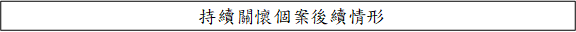 註 1：職場霸凌是指在工作場所中發生的，藉由權力濫用與不公平的處罰所造成的持續性的冒犯、威脅、冷落、孤立 或侮辱行為，使被霸凌者感到受挫、被威脅、羞辱、被孤立及受傷，進而折損其自信並帶來沈重的身心壓力。 註 2：各機關應設置申訴專線電話、傳真、電子信箱等申訴管道並公開揭示。校長涉及職場霸凌事件應由具管轄權之上級機關受理申訴事宜。 